I PERCORSI DEL FILOL'ARTE, LE DONNE, IL NUOVO MERLETTOsala santa rita  | 9 -28 marzo 2013 inaugurazione venerdì 8 marzo 2013 ore 18.30Comunicato stampaDalle imponenti opere di fiber art di Fulvia Lorenzutti e Beatrice Colabianchi alle raffinate interpretazioni di Mia Dvorak e di Iolanda Ottavi, la mostra collettiva I percorsi del filo. L’arte, le donne, il nuovo merletto, alla Sala Santa Rita dal 9 al 28 marzo 2013, propone una panoramica delle tendenze contemporanee e delle tecniche di lavorazione del merletto d'arte affermatesi negli ultimi anni, per lo più sconosciute al grande pubblico, evidenziandone le grandi potenzialità e capacità espressive. Affianca le opere delle quattro artiste la creazione collettiva realizzata dalle donne dell’associazione culturale Istituto per  del Merletto, che ha curato la mostra.L’iniziativa è promossa dall’Assessorato alle Politiche Culturali e Centro Storico di Roma Capitale Dipartimento Cultura – Ufficio Programmazione e Gestione Spazi Culturali in collaborazione con Zètema Progetto Cultura.Dalla fine degli anni Settanta del secolo scorso, un “nuovo Rinascimento del merletto” in ambito europeo ha favorito la riscoperta e il recupero delle lavorazioni tradizionali. Alla luce di un profondo rinnovamento che unisce alla perfezione tecnica tradizionale nuove forme espressive e nuovi utilizzi, il merletto non è più solo l’oggetto che conosciamo bensì una forma d’arte che si inserisce a pieno titolo nel più generale contesto della fiber art. Non solo, il nuovo merletto trova spazio anche nell’ambito dell’arte applicata rinnovata nella tecnica e nella progettualità, come forma di sperimentazione creativa nel campo della moda e del gioiello.   La riscoperta delle lavorazioni tradizionali ha favorito la nascita di associazioni di donne (e non solo) che si incontrano, imparano e creano merletti. Una creatività gioiosa e intensa al di fuori degli schemi e dell'immaginario della tradizione, che gioca con le tecniche, con i materiali, con le dimensioni. Dal monumentale e tridimensionale al piccolo e prezioso, dai materiali di riciclo alle gemme; un'arte antica e tipicamente femminile si rinnova e il filo che si intreccia nel suo procedere dinamico diventa una metafora della vita, della memoria, della storia, dell'anima.Si ringrazia l'associazione culturale "Io Creo”.Visite guidate alla mostra sabato 9, 16 e 23 marzo alle ore 11La visita durerà 1 ora circa.Le visite sono svolte previa prenotazione obbligatoria da effettuarsi almeno 2 giorni prima.Contatti: Associazione culturale Istituto per la promozione del Merletto – cell. 3332430663 merlettoitaliano@yahoo.itIn occasione del finissage della mostra, il 28 marzo 2013 alle ore 19.00, concerto “Canto le donne” a cura dell’Associazione Culturale Trotula con Graziella Antonucci (voce) e Marco Quintiliani (chitarra).Sala Santa Rita: via Montanara (adiacenze piazza Campitelli). Orario di apertura: Mar-Sab ore 11.00-19.00; chiuso domenica e lunedìINGRESSO LIBEROInfo: 060608 (tutti i giorni ore 9.00 – 21.00)www.salasantarita.culturaroma.ithttp://salasantarita.wordpress.comSponsor di Sala Santa Rita Banche Tesoriere di Roma Capitale: BNL Gruppo BNP Paribas, UniCredit, Monte dei Paschi di SienaUfficio stampa Zetema Progetto CulturaGabriella Gnetti 0682077305 (348 2696259) g.gnetti@zetema.it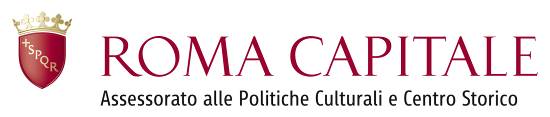 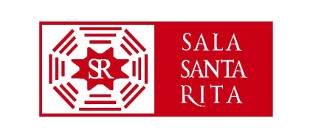 Beatrice Colabianchi, maestra d'arte e fiber artist, ha vissuto a lungo in Spagna dove ha studiato e insegnato Macramè contemporaneo. In Italia ha tenuto diversi corsi ed esposto, tra l'altro, a Moacasa (2005) e alla Mostra europea del Turismo, Artigianato e Tradizioni Culturali a Castel Sant'Angelo (2007).Mia Dvorak, nata a Praga, è conosciuta a livello internazionale per i merletti ad ago e al tombolo policromi abbinati alla tintura e pittura di tessuti. È una delle ultime maestre capaci di disegnare e realizzare il difficile e rarissimo merletto ad ago boemo.Fulvia Lorenzutti, triestina, fiber artist con alle spalle numerose mostre e riconoscimenti, parte dalla tessitura e dal merletto a fuselli ma ne sovverte le regole per dare libero sfogo ad una creatività ansiosa di innovazione e di adeguamento ai tempi mutati e ai nuovi materiali, compresi quelli trash o riciclati.Iolanda Ottavi, originaria di Offida (AP), dove il merletto a tombolo è tradizionalmente presente, è nota per essere stata fra le prime a proporre in Italia i merletti gioiello. Le sue creazioni sono state ripetutamente esposte e premiate in Italia e all’estero; ha partecipato, tra l’altro, a "Oro di Roma" (2009).L'Istituto per  del Merletto, associazione culturale senza fini di lucro nata dall'esperienza di "Merletto Italiano", primo sito italiano dedicato al merletto come fenomeno culturale e storico, ha come obiettivo la riscoperta e la diffusione dell’arte e della cultura del merletto in tutte le sue forme mediante iniziative didattiche, formative ed informative, tra cui il progetto "Il Merletto e ": un archivio online per la costruzione e la diffusione di una memoria digitale del merletto.